School of Information Technology
Spring 2016
ITEC 3280 - AssignmentBackgroundThis Assignment is based on MGA’s directory at http://www.mga.edu/directory.  The goal is to create a form for data input, validate the data entered, and display it back to the user.AssignmentCreate an HTML/JS form to capture, validate, and display data similar to the 2 screenshots.Add an email fieldFirst Name, Last Name, Email, Department and Title should be requiredDrop-Down list used for selecting a departmentOnly good URLs, email addresses and phone numbers can be enteredIf “Dr.” is checked it should precede the name (last screenshot)Email Address and Website should have <a> tag on display-side that can be clicked ‘to go there’Should be HTML w3c valid and fully functionalIndividual work only!  Outcomes should be unique and fulfill above requirements.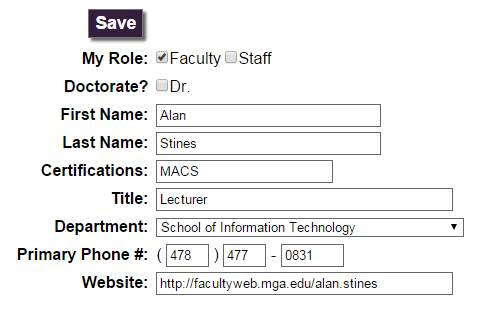 Assignment Grading PolicyOutcomes should be unique and reflect your design choicesI encourage you to use the validators to find errors in your codehttps://validator.w3.org/ - I will take off for HTML errorshttp://jigsaw.w3.org/css-validator/ - I will not take off for CSS errors as long as you’re using CSS correctly.  Jigsaw is pretty strict IMHO but it can help you find some errors.Assignment should fulfill all required elements and be submitted as a .zip or .rar file to D2L Dropbox